TANTÁRGYI ADATLAPTantárgyleírásAlapadatokTantárgy neve (magyarul, angolul)Specializációs Kiegészítő Tantárgy - Specialization Complementary CourseAzonosító (tantárgykód)BMEEPLAQ712A tantárgy jellegekontaktórával rendelkező tanegységKurzustípusok és óraszámokTanulmányi teljesítményértékelés (minőségi értékelés) típusaötfokozatú félévközi érdemjegy (f)Kreditszám4TantárgyfelelősTantárgyat gondozó oktatási szervezeti egységLakóépülettervezési TanszékA tantárgy weblapja http://lako.bme.huA tantárgy oktatásának nyelve magyar, angolA tantárgy tantervi szerepe, ajánlott féléveKötelezően választható az alábbi képzéseken:3N-M0 Építészmérnöki nappali osztatlan mesterképzés magyar nyelven 7. félév 3NAM0 ● Építészmérnöki nappali osztatlan mesterképzés angol nyelven● 7. félév3N-ME, Építész mesterképzési szak Közvetlen előkövetelményekErős előkövetelmény:1. 3N-M-ME specializáció választásaGyenge előkövetelmény:-Párhuzamos előkövetelmény:BMEEP__Q711 Specializációs ProjekttárgyKizáró feltétel (nem vehető fel a tantárgy, ha korábban teljesítette az alábbi tantárgyak vagy tantárgycsoportok bármelyikét):A tantárgyleírás érvényességeJóváhagyta az Építészmérnöki Kar Tanácsa, érvényesség kezdete 2022. március 30.Célkitűzések és tanulási eredmények Célkitűzések A tárggyal párhuzamosan futó STT tervezési tárgy modulja. A kurzus célja a kreatív alkotói gondolkodást segítő módszerek, gyakorlatok megismertetése és elvégzése, amelyek készségfejlesztő jellegüknél fogva a tervezés módszertanához szolgálnak kiegészítő eszközként. A tárgy mottója az “egy kis részletezettség”, amely az adott STT tematikához szorosan kapcsolódva lehet részlettervezés, analóg modellezés, belsőépítészeti tervezés, vizualizálás, moodboard készítés. A tárgy célkitűzése, hogy a korábbi tervezési feladatokhoz képest a részletek és a megvalósítás mikéntjének fontosságára hívja fel a hallgatók figyelmét, és ehhez eszközöket adjon a kezükbe, egyben a komplex tervezés tárgy egészet és részeket együttesen formáló komplexitását megelőlegezze.Tanulási eredmények A tantárgy sikeres teljesítésével elsajátítható kompetenciákTudásA tervezési kérdéseken keresztül megismerkedik a hallgató az építészeti alkotás valódi összetettségével, gondolkodása komplexebbé válik.(KKK I/5)Az összefüggések teljeskörű, mélyebb megértésére törekvés, illetve a tudatos tervezési módszerek / módszertan megismerése kihat a gondolkodásra. Az így szerzett tapasztalat a későbbi tervezések során fokozatosan aktív tudásként hasznosul.(KKK I/5)KépességÖsszetett, egyszerre több kérdésre fókuszáló gondolkodás gyakorlása.(KKK II/1-6)Problémamegoldó és döntési képesség fejlesztése. (KKK II/1-6)Összefüggések, kontextusrészletes vizsgálata, elemző készség fejlesztése.(KKK II/14-15)Önálló gondolkodás fejlesztése, tervezési módszertani ismeretek átadása.(KKK II/1-6)Koncepció alkotás képességének fejlesztése. (KKK II/14-15)Prezentációs technikák, tervbemutatás gyakorlása. (KKK II/11; 20; 22) Digitális tervfeldolgozás fejlesztése.(KKK II/11; 20; 22) AttitűdEgyüttműködik az ismeretek bővítése során az oktatóval és hallgatótársaival.Folyamatos ismeretszerzéssel bővíti tudását, kutatást végez az adott feladattal kapcsolatban.(KKK III/3-5)Nyitott a szükséges tudás (elemzések, tervezési és kutatási módszertan, prezentációk, stb.) megismerésére.(KKK III/6)Önállóságra törekszik, de aktívan részt vesz a konzultációkon (KKK III/7-9)Önállóság és felelősségÖnállóan gondolkodik és elemez, kutat. (KKK IV/1)Nyitottan fogadja a megalapozott kritikai észrevételeket, gyakorolja a tervbemutatást. (KKK IV/3)A fellépő problémákhoz való hozzáállását az együttműködés és az önálló munka helyes egyensúlya jellemzi. (KKK IV/1-3)Az elkészített munkájáért felelősséget vállal. (KKK IV/4)Oktatási módszertan Műtermi tervezési gyakorlatok, szemináriumok, nyitó és értékelő előadások. Csoportmunkában végzett anyaggyűjtés, forrásfeldolgozás, értékelés és tervezési gyakorlat oktatói konzultációval, prezentációval. IT eszközök és technikák használata, önállóan készített feladatok.Tanulástámogató anyagokSzakirodalomFélévenként változik a választott tematikának megfelelően.Jegyzetek Letölthető anyagok - további elektronikus segédanyagok a tárgy honlapjánTárgy tematikájaElőadások tematikája-Gyakorlatok tematikája 1. hét: koncepcióalkotást támogató inspirációk gyűjtése, kiselőadások2. hét: koncepcióalkotást támogató inspirációk gyűjtése, kiselőadások3. hét: koncepcióalkotást támogató inspirációk gyűjtése, kiselőadások4. hét: koncepcióalkotást támogató inspirációk gyűjtése, kiselőadások5. hét: vizualizációval kapcsolatos ismeretek bővítése, kreatív kisfeladat segítségével6. hét: vizualizációval kapcsolatos ismeretek bővítése, kreatív kisfeladat segítségével7. hét: részletképzéssel kapcsolatos ismeretek bővítése, kreatív kisfeladat segítségével8. hét: részletképzéssel kapcsolatos ismeretek bővítése, kreatív kisfeladat segítségével9. hét: részletképzéssel kapcsolatos ismeretek bővítése, kreatív kisfeladat segítségével10. hét: részletképzéssel kapcsolatos ismeretek bővítése, kreatív kisfeladat segítségével11. hét: részletképzéssel kapcsolatos ismeretek bővítése, kreatív kisfeladat segítségével12. hét: részletképzéssel kapcsolatos ismeretek bővítése, kreatív kisfeladat segítségévelTantárgy KövetelményekA Tanulmányi teljesítmény ellenőrzése ÉS értékeléseÁltalános szabályok A gyakorlaton való részvétel kötelező. A megengedett hiányzások számát a hatályos Tanulmányi- és Vizsgaszabályzat írja elő. A teljesítményértékelések alapját a félév során készített terv, valamint a félév során tartott közös értékelések, prezentációk képezik.Vitás esetekben a hatályos Tanulmányi- és Vizsgaszabályzat, továbbá a hatályos Etikai Kódex szabályrendszere az irányadó.Teljesítményértékelési módszerekSzorgalmi időszakban végzett teljesítményértékelések:Közös prezentáció és tervértékelés a félév során két alkalommal. A prezentáció nyilvános, az értékelés szóbeli, megfelelt / nem felelt megértékeléssel zárul.Féléves terv értékelése 1-5 érdemjeggyel.Teljesítményértékelések részaránya a minősítésbenA félévvégi jegy megszerzésének feltétele a szorgalmi időszakban végzett teljesítményértékelések mindegyikének teljesítése, valamint a féléves terv legalább mindegyik elégséges teljesítése.A szorgalmi időszakban végzett teljesítményértékelések részaránya a minősítésben:Kétséges esetben a féléves munka minősége képezi a féléves érdemjegyről való döntés alapját.Érdemjegy megállapításJavítás és pótlás 	A vázlatterv és a féléves terv javítása és pótlása a TVSZ és a kari munkarend szerintA tantárgy elvégzéséhez szükséges tanulmányi munka Jóváhagyás és érvényességJóváhagyta az Építészmérnöki Kar Tanácsa, érvényesség kezdete 2022. március 30.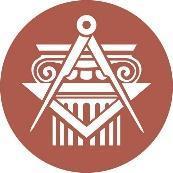 BUDAPESTI MŰSZAKI ÉS GAZDASÁGTUDOMÁNYI EGYETEMÉPÍTÉSZMÉRNÖKI KARkurzustípusheti óraszámjellegelőadás (elmélet)-gyakorlat4önállólaboratóriumi gyakorlat-neve:Falvai Balázs DLAegyetemi adjunktusFalvai.balazs@epk.bme.hubeosztása:Falvai Balázs DLAegyetemi adjunktusFalvai.balazs@epk.bme.huelérhetősége:Falvai Balázs DLAegyetemi adjunktusFalvai.balazs@epk.bme.huszorgalmi időszakban végzett teljesítményértékelésekrészarány1. féléves terv100%összesen:∑100%ÉrdemjegyECTS minősítésFélévi  jegy *jeles (5)Excellent [A]>4,75jeles (5)Very good [B]4,50-4,75jó (4)Good [C]3,50-4,49közepes (3)Satisfactory [D]2,50-3,49elégséges (2)Pass [E]2,00-2,49elégtelen (1)Fail [F]<2,00
                        *Az érdemjegyeknél megadott alsó határérték már az adott érdemjegyhez tartozik
                        *Az érdemjegyeknél megadott alsó határérték már az adott érdemjegyhez tartozik
                        *Az érdemjegyeknél megadott alsó határérték már az adott érdemjegyhez tartoziktevékenységóra/félévrészvétel a kontakt tanórákon12×4=48felkészülés a kontaktórákra, egyéni tervezés12×2=24rajzfeladatok elkészítése48összesen:       ∑ 120